PROFILE SNAPSHOT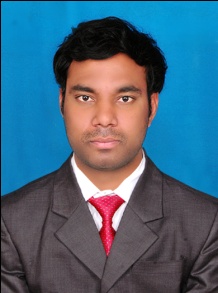 HEMANTH.Email: hemanth.387397@2freemail.com  Looking to obtain an electrical engineer position in a dynamic organization, bringing exceptional ability to handle multiple projects with high professionalism.A qualified Electrical Engineer with  experience in Research and development, Quality control, Production and maintenance Possesses good knowledge of various International Specifications & Standards used for different types of process industries An ambitious and confident individual, with drive to achieve and excel on given targets.Sound communicator with problem solving & organizational abilities.Areas of ExpertiseResearch & DevelopmentQuality ControlOperating & MaintenanceProductionProfessional ExperienceCOSTRA ADVERTISING LLC DUBAI, UAERole: Electrical Engineer / Site In charge / Installation HeadFeb-2018 to PresentRoles and Responsibilities:Understanding the client necessary and providing required Electrical Load as per  standards.Working as a Lighting Adviser. Coordinating with the Designers, Project Manager, and Sales Department and also with warehouse maintenance team.Knowledge on usage of complete LED lighting system.Estimation of Electrical material.Maintaining a team of 15 electriciansSoft grip Power Solutions Pvt Ltd Pune, IndiaSeptember 2013 to October 2016Job Role: R&D EngineerRoles and Responsibilities:Developing the energy meter working through Infrared Data Association (IrDA).Taking care of operation, Maintenance and Calibration of meterCalibrating on the test benches for Quality Control  AchievementsWorked with United Electricals (Kollam), Kerala State Electricity Board (KSEB), Maharashtra State Electricity Distribution Corporation Limited (MSEDCL).FIRST POINT CONSTRUCTION PVT LTD,HYDERABADELECTRICAL SITE ENGINEERJULY 2012-AUGUST 2013RolesReviewing single line riser diagram for medium voltage, low voltage. Layout of cable routing, Feeder data, Lighting, power, Panel board schedule drawings, Builders work drawings etc...Pursued construction management training with Engineering,  Procurement & Construction concept for  Electrical, Low current ,Mechanical, Civil & Finishing works at FIRST POINT PVT .LTD (Hyderabad)Soft SkillsMicrosoft Office full suiteAutoCADEducationGraduated from Jawaharlal Nehru Technological University in Electrical& Electronics Engineering, Hyderabad, Passed in 2012Personal DetailsNationality		IndianMarital status		Single